ÉCOLE HANDISPORT 
Dossier d’inscription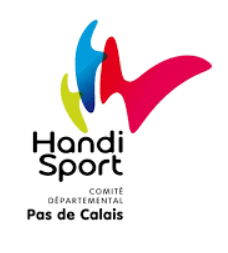 Les mercredis - 14h à 16hTarif 50€ENFANTNom :Prénom :Date de naissance :Âge :Type de handicap :Fauteuil manuel / Fauteuil électrique / Marchant / Mal marchant :PERSONNE RESPONSABLE DE L’ENFANTNom :Prénom :Adresse mail :N° de Téléphone :Adresse :Avez-vous facebook ? : 
Si oui, merci de faire la demande d’ami sur : Comité Handisport Du PasdeCalais
Et d’envoyer un message afin de vous rajouter sur le groupe privé de l’École Handisport sur facebook. Les dates des séances seront transmises sur ce groupe privé facebook.
Afin de compléter l’inscription de votre enfant, merci de joindre :Un chèque de cotisation de 50€ à l’ordre du Comité Handisport 62N’hésitez pas à vous rendre sur https://www.pass.sports.gouv.fr/ afin de bénéficier d’une aide de 50€ en demandant le Pass’Sport !Le certificat médical de l’enfantMerci de retourner le dossier d’inscription complet par mail à l’adresse suivante : developpement.handisport62@gmail.comAprès étude du dossier, un mail de confirmation d’inscription vous sera envoyé.